Wijzigingsformulier gegevens 										 Aangenomen door assistente:………..  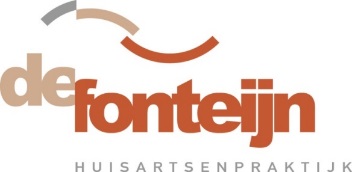         Datum:…………Gegevens patiënt:Naam:………………………………………………………………………………………………………………Geboorte datum:……………………………………………………………………………………………..Wat wilt u wijzigen:AdresgegevensOud adres:……………………………………………………………………………………………………….. …………………………………………………………………………………………………………………………..…………………………………………………………………………………………………………………………..Nieuw adres:……………………………………………………………………………………………………..…………………………………………………………………………………………………………………………..…………………………………………………………………………………………………………………………..Gaat de wijziging over meerdere gezinsleden, graag alle namen en geboortedata  noteren:1…………………………………………………………………………………………………………………………2………………………………………………………………………………………………………………………...3…………………………………………………………………………………………………………………………Telefoonnummers Nieuw mobiel nummer:………………………………………………………………………………......Nieuw huisnummer:…………………………………………………………………………………………VerzekeringsgegevensNieuwe zorgverzekeraar:……………………………………………………………………………………Verzekeringsnummer:……………………………………………………………………………………….ApotheekgegevensNeem hiervoor contact op met de apotheekDatum: Handtekening patiënt zelf (verplicht i.v.m. privacywetgeving)